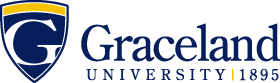 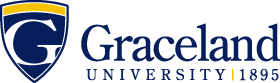 2020-2021Courses in BOLD are required by this majorCourses in regular type are to fulfill essential education requirements and DO NOT have to be taken the specific semester stated.  If you choose to earn an Essential Education Theme Concentration, you must complete 4 theme-based courses from one of the Essential Education themes.Courses in ITALIC are strongly recommended+denotes courses offered only every other yearALSO REQUIRED FOR GRADUATION120 credit hours39 Upper division credits2.00 GPACompletion of all major & gen ed requirementsBachelor of Arts (B.A.) Degree – Sociology MajorName:        ID:      Bachelor of Arts (B.A.) Degree – Sociology MajorName:        ID:      Bachelor of Arts (B.A.) Degree – Sociology MajorName:        ID:      Bachelor of Arts (B.A.) Degree – Sociology MajorName:        ID:      Bachelor of Arts (B.A.) Degree – Sociology MajorName:        ID:      Bachelor of Arts (B.A.) Degree – Sociology MajorName:        ID:      Bachelor of Arts (B.A.) Degree – Sociology MajorName:        ID:      Bachelor of Arts (B.A.) Degree – Sociology MajorName:        ID:      2020-2021Courses in BOLD are required by this majorCourses in regular type are to fulfill essential education requirements and DO NOT have to be taken the specific semester stated.  If you choose to earn an Essential Education Theme Concentration, you must complete 4 theme-based courses from one of the Essential Education themes.Courses in ITALIC are strongly recommended+denotes courses offered only every other yearALSO REQUIRED FOR GRADUATION120 credit hours39 Upper division credits2.00 GPACompletion of all major & gen ed requirementsFirst Year FallLearning OutcomeSem HoursDate MetFirst Year SpringLearning OutcomeSem HoursDate Met2020-2021Courses in BOLD are required by this majorCourses in regular type are to fulfill essential education requirements and DO NOT have to be taken the specific semester stated.  If you choose to earn an Essential Education Theme Concentration, you must complete 4 theme-based courses from one of the Essential Education themes.Courses in ITALIC are strongly recommended+denotes courses offered only every other yearALSO REQUIRED FOR GRADUATION120 credit hours39 Upper division credits2.00 GPACompletion of all major & gen ed requirementsSOCI1300 Intro to Sociology5c3MATH1380 Intro to Stats6b32020-2021Courses in BOLD are required by this majorCourses in regular type are to fulfill essential education requirements and DO NOT have to be taken the specific semester stated.  If you choose to earn an Essential Education Theme Concentration, you must complete 4 theme-based courses from one of the Essential Education themes.Courses in ITALIC are strongly recommended+denotes courses offered only every other yearALSO REQUIRED FOR GRADUATION120 credit hours39 Upper division credits2.00 GPACompletion of all major & gen ed requirementsPSYC1300 Introductory Psychology3Science 6a32020-2021Courses in BOLD are required by this majorCourses in regular type are to fulfill essential education requirements and DO NOT have to be taken the specific semester stated.  If you choose to earn an Essential Education Theme Concentration, you must complete 4 theme-based courses from one of the Essential Education themes.Courses in ITALIC are strongly recommended+denotes courses offered only every other yearALSO REQUIRED FOR GRADUATION120 credit hours39 Upper division credits2.00 GPACompletion of all major & gen ed requirementsENGL1100 Discourse I ORHONR1010 Honors 1011a3Global Learning432020-2021Courses in BOLD are required by this majorCourses in regular type are to fulfill essential education requirements and DO NOT have to be taken the specific semester stated.  If you choose to earn an Essential Education Theme Concentration, you must complete 4 theme-based courses from one of the Essential Education themes.Courses in ITALIC are strongly recommended+denotes courses offered only every other yearALSO REQUIRED FOR GRADUATION120 credit hours39 Upper division credits2.00 GPACompletion of all major & gen ed requirementsMathematics6b3Histories      5d32020-2021Courses in BOLD are required by this majorCourses in regular type are to fulfill essential education requirements and DO NOT have to be taken the specific semester stated.  If you choose to earn an Essential Education Theme Concentration, you must complete 4 theme-based courses from one of the Essential Education themes.Courses in ITALIC are strongly recommended+denotes courses offered only every other yearALSO REQUIRED FOR GRADUATION120 credit hours39 Upper division credits2.00 GPACompletion of all major & gen ed requirementsINTD1100 Critical Thinking in Arts & Sciences23Sociology elective*       32020-2021Courses in BOLD are required by this majorCourses in regular type are to fulfill essential education requirements and DO NOT have to be taken the specific semester stated.  If you choose to earn an Essential Education Theme Concentration, you must complete 4 theme-based courses from one of the Essential Education themes.Courses in ITALIC are strongly recommended+denotes courses offered only every other yearALSO REQUIRED FOR GRADUATION120 credit hours39 Upper division credits2.00 GPACompletion of all major & gen ed requirementsTotal HoursTotal HoursTotal HoursTotal HoursTotal HoursTotal Hours2020-2021Courses in BOLD are required by this majorCourses in regular type are to fulfill essential education requirements and DO NOT have to be taken the specific semester stated.  If you choose to earn an Essential Education Theme Concentration, you must complete 4 theme-based courses from one of the Essential Education themes.Courses in ITALIC are strongly recommended+denotes courses offered only every other yearALSO REQUIRED FOR GRADUATION120 credit hours39 Upper division credits2.00 GPACompletion of all major & gen ed requirementsNotes:      Notes:      Notes:      Notes:      Notes:      Notes:      Notes:      Notes:      2020-2021Courses in BOLD are required by this majorCourses in regular type are to fulfill essential education requirements and DO NOT have to be taken the specific semester stated.  If you choose to earn an Essential Education Theme Concentration, you must complete 4 theme-based courses from one of the Essential Education themes.Courses in ITALIC are strongly recommended+denotes courses offered only every other yearALSO REQUIRED FOR GRADUATION120 credit hours39 Upper division credits2.00 GPACompletion of all major & gen ed requirementsSecond Year FallLearning OutcomeSemHoursDate MetSecond Year SpringLearning OutcomeSem HoursDate Met2020-2021Courses in BOLD are required by this majorCourses in regular type are to fulfill essential education requirements and DO NOT have to be taken the specific semester stated.  If you choose to earn an Essential Education Theme Concentration, you must complete 4 theme-based courses from one of the Essential Education themes.Courses in ITALIC are strongly recommended+denotes courses offered only every other yearALSO REQUIRED FOR GRADUATION120 credit hours39 Upper division credits2.00 GPACompletion of all major & gen ed requirementsSOCI2100 Sociology of Everyday Life3Sociology elective*32020-2021Courses in BOLD are required by this majorCourses in regular type are to fulfill essential education requirements and DO NOT have to be taken the specific semester stated.  If you choose to earn an Essential Education Theme Concentration, you must complete 4 theme-based courses from one of the Essential Education themes.Courses in ITALIC are strongly recommended+denotes courses offered only every other yearALSO REQUIRED FOR GRADUATION120 credit hours39 Upper division credits2.00 GPACompletion of all major & gen ed requirementsENGL2100 Discourse II ORHONR2010 Honors 2011b3Sociology elective*32020-2021Courses in BOLD are required by this majorCourses in regular type are to fulfill essential education requirements and DO NOT have to be taken the specific semester stated.  If you choose to earn an Essential Education Theme Concentration, you must complete 4 theme-based courses from one of the Essential Education themes.Courses in ITALIC are strongly recommended+denotes courses offered only every other yearALSO REQUIRED FOR GRADUATION120 credit hours39 Upper division credits2.00 GPACompletion of all major & gen ed requirementsHumanities      5b3Arts      5a32020-2021Courses in BOLD are required by this majorCourses in regular type are to fulfill essential education requirements and DO NOT have to be taken the specific semester stated.  If you choose to earn an Essential Education Theme Concentration, you must complete 4 theme-based courses from one of the Essential Education themes.Courses in ITALIC are strongly recommended+denotes courses offered only every other yearALSO REQUIRED FOR GRADUATION120 credit hours39 Upper division credits2.00 GPACompletion of all major & gen ed requirementsEthical Thinking & Action33Elective:      32020-2021Courses in BOLD are required by this majorCourses in regular type are to fulfill essential education requirements and DO NOT have to be taken the specific semester stated.  If you choose to earn an Essential Education Theme Concentration, you must complete 4 theme-based courses from one of the Essential Education themes.Courses in ITALIC are strongly recommended+denotes courses offered only every other yearALSO REQUIRED FOR GRADUATION120 credit hours39 Upper division credits2.00 GPACompletion of all major & gen ed requirementsElective:      3Elective:      32020-2021Courses in BOLD are required by this majorCourses in regular type are to fulfill essential education requirements and DO NOT have to be taken the specific semester stated.  If you choose to earn an Essential Education Theme Concentration, you must complete 4 theme-based courses from one of the Essential Education themes.Courses in ITALIC are strongly recommended+denotes courses offered only every other yearALSO REQUIRED FOR GRADUATION120 credit hours39 Upper division credits2.00 GPACompletion of all major & gen ed requirementsTotal HoursTotal HoursTotal HoursTotal HoursTotal HoursTotal Hours2020-2021Courses in BOLD are required by this majorCourses in regular type are to fulfill essential education requirements and DO NOT have to be taken the specific semester stated.  If you choose to earn an Essential Education Theme Concentration, you must complete 4 theme-based courses from one of the Essential Education themes.Courses in ITALIC are strongly recommended+denotes courses offered only every other yearALSO REQUIRED FOR GRADUATION120 credit hours39 Upper division credits2.00 GPACompletion of all major & gen ed requirementsNotes: Be sure to connect with your faculty advisor early on during the third year to discuss internship opportunities! Internships need to be approved in order to receive academic credit.      	Notes: Be sure to connect with your faculty advisor early on during the third year to discuss internship opportunities! Internships need to be approved in order to receive academic credit.      	Notes: Be sure to connect with your faculty advisor early on during the third year to discuss internship opportunities! Internships need to be approved in order to receive academic credit.      	Notes: Be sure to connect with your faculty advisor early on during the third year to discuss internship opportunities! Internships need to be approved in order to receive academic credit.      	Notes: Be sure to connect with your faculty advisor early on during the third year to discuss internship opportunities! Internships need to be approved in order to receive academic credit.      	Notes: Be sure to connect with your faculty advisor early on during the third year to discuss internship opportunities! Internships need to be approved in order to receive academic credit.      	Notes: Be sure to connect with your faculty advisor early on during the third year to discuss internship opportunities! Internships need to be approved in order to receive academic credit.      	Notes: Be sure to connect with your faculty advisor early on during the third year to discuss internship opportunities! Internships need to be approved in order to receive academic credit.      	2020-2021Courses in BOLD are required by this majorCourses in regular type are to fulfill essential education requirements and DO NOT have to be taken the specific semester stated.  If you choose to earn an Essential Education Theme Concentration, you must complete 4 theme-based courses from one of the Essential Education themes.Courses in ITALIC are strongly recommended+denotes courses offered only every other yearALSO REQUIRED FOR GRADUATION120 credit hours39 Upper division credits2.00 GPACompletion of all major & gen ed requirementsThird Year FallBe sure to check your degree audit.Learning OutcomeSemHoursDate MetThird Year SpringLearning OutcomeSem HoursDate Met2020-2021Courses in BOLD are required by this majorCourses in regular type are to fulfill essential education requirements and DO NOT have to be taken the specific semester stated.  If you choose to earn an Essential Education Theme Concentration, you must complete 4 theme-based courses from one of the Essential Education themes.Courses in ITALIC are strongly recommended+denotes courses offered only every other yearALSO REQUIRED FOR GRADUATION120 credit hours39 Upper division credits2.00 GPACompletion of all major & gen ed requirementsSOCI3440 Research Methods 3SOCI 3540 Social Research      32020-2021Courses in BOLD are required by this majorCourses in regular type are to fulfill essential education requirements and DO NOT have to be taken the specific semester stated.  If you choose to earn an Essential Education Theme Concentration, you must complete 4 theme-based courses from one of the Essential Education themes.Courses in ITALIC are strongly recommended+denotes courses offered only every other yearALSO REQUIRED FOR GRADUATION120 credit hours39 Upper division credits2.00 GPACompletion of all major & gen ed requirementsUD Sociology elective*      3UD Sociology elective*     32020-2021Courses in BOLD are required by this majorCourses in regular type are to fulfill essential education requirements and DO NOT have to be taken the specific semester stated.  If you choose to earn an Essential Education Theme Concentration, you must complete 4 theme-based courses from one of the Essential Education themes.Courses in ITALIC are strongly recommended+denotes courses offered only every other yearALSO REQUIRED FOR GRADUATION120 credit hours39 Upper division credits2.00 GPACompletion of all major & gen ed requirementsElective:      3ENGL3100 Discourse III1c32020-2021Courses in BOLD are required by this majorCourses in regular type are to fulfill essential education requirements and DO NOT have to be taken the specific semester stated.  If you choose to earn an Essential Education Theme Concentration, you must complete 4 theme-based courses from one of the Essential Education themes.Courses in ITALIC are strongly recommended+denotes courses offered only every other yearALSO REQUIRED FOR GRADUATION120 credit hours39 Upper division credits2.00 GPACompletion of all major & gen ed requirementsElective:      3Elective:      32020-2021Courses in BOLD are required by this majorCourses in regular type are to fulfill essential education requirements and DO NOT have to be taken the specific semester stated.  If you choose to earn an Essential Education Theme Concentration, you must complete 4 theme-based courses from one of the Essential Education themes.Courses in ITALIC are strongly recommended+denotes courses offered only every other yearALSO REQUIRED FOR GRADUATION120 credit hours39 Upper division credits2.00 GPACompletion of all major & gen ed requirementsElective:      3Elective:      32020-2021Courses in BOLD are required by this majorCourses in regular type are to fulfill essential education requirements and DO NOT have to be taken the specific semester stated.  If you choose to earn an Essential Education Theme Concentration, you must complete 4 theme-based courses from one of the Essential Education themes.Courses in ITALIC are strongly recommended+denotes courses offered only every other yearALSO REQUIRED FOR GRADUATION120 credit hours39 Upper division credits2.00 GPACompletion of all major & gen ed requirementsTotal HoursTotal HoursTotal HoursTotal HoursTotal HoursTotal Hours2020-2021Courses in BOLD are required by this majorCourses in regular type are to fulfill essential education requirements and DO NOT have to be taken the specific semester stated.  If you choose to earn an Essential Education Theme Concentration, you must complete 4 theme-based courses from one of the Essential Education themes.Courses in ITALIC are strongly recommended+denotes courses offered only every other yearALSO REQUIRED FOR GRADUATION120 credit hours39 Upper division credits2.00 GPACompletion of all major & gen ed requirementsNotes:      Notes:      Notes:      Notes:      Notes:      Notes:      Notes:      Notes:      2020-2021Courses in BOLD are required by this majorCourses in regular type are to fulfill essential education requirements and DO NOT have to be taken the specific semester stated.  If you choose to earn an Essential Education Theme Concentration, you must complete 4 theme-based courses from one of the Essential Education themes.Courses in ITALIC are strongly recommended+denotes courses offered only every other yearALSO REQUIRED FOR GRADUATION120 credit hours39 Upper division credits2.00 GPACompletion of all major & gen ed requirementsFourth Year FallRemember to apply for graduation!Learning OutcomeSemHoursDate MetFourth Year SpringLearning OutcomeSem HoursDate Met2020-2021Courses in BOLD are required by this majorCourses in regular type are to fulfill essential education requirements and DO NOT have to be taken the specific semester stated.  If you choose to earn an Essential Education Theme Concentration, you must complete 4 theme-based courses from one of the Essential Education themes.Courses in ITALIC are strongly recommended+denotes courses offered only every other yearALSO REQUIRED FOR GRADUATION120 credit hours39 Upper division credits2.00 GPACompletion of all major & gen ed requirementsSOCI 4540 Sociological Theory3SOCI4330 Social Inequality32020-2021Courses in BOLD are required by this majorCourses in regular type are to fulfill essential education requirements and DO NOT have to be taken the specific semester stated.  If you choose to earn an Essential Education Theme Concentration, you must complete 4 theme-based courses from one of the Essential Education themes.Courses in ITALIC are strongly recommended+denotes courses offered only every other yearALSO REQUIRED FOR GRADUATION120 credit hours39 Upper division credits2.00 GPACompletion of all major & gen ed requirementsUD Sociology elective*     3UD Sociology elective*     32020-2021Courses in BOLD are required by this majorCourses in regular type are to fulfill essential education requirements and DO NOT have to be taken the specific semester stated.  If you choose to earn an Essential Education Theme Concentration, you must complete 4 theme-based courses from one of the Essential Education themes.Courses in ITALIC are strongly recommended+denotes courses offered only every other yearALSO REQUIRED FOR GRADUATION120 credit hours39 Upper division credits2.00 GPACompletion of all major & gen ed requirementsElective:      3Elective:      32020-2021Courses in BOLD are required by this majorCourses in regular type are to fulfill essential education requirements and DO NOT have to be taken the specific semester stated.  If you choose to earn an Essential Education Theme Concentration, you must complete 4 theme-based courses from one of the Essential Education themes.Courses in ITALIC are strongly recommended+denotes courses offered only every other yearALSO REQUIRED FOR GRADUATION120 credit hours39 Upper division credits2.00 GPACompletion of all major & gen ed requirementsElective:      3Elective:      32020-2021Courses in BOLD are required by this majorCourses in regular type are to fulfill essential education requirements and DO NOT have to be taken the specific semester stated.  If you choose to earn an Essential Education Theme Concentration, you must complete 4 theme-based courses from one of the Essential Education themes.Courses in ITALIC are strongly recommended+denotes courses offered only every other yearALSO REQUIRED FOR GRADUATION120 credit hours39 Upper division credits2.00 GPACompletion of all major & gen ed requirementsElective:      3Elective:      32020-2021Courses in BOLD are required by this majorCourses in regular type are to fulfill essential education requirements and DO NOT have to be taken the specific semester stated.  If you choose to earn an Essential Education Theme Concentration, you must complete 4 theme-based courses from one of the Essential Education themes.Courses in ITALIC are strongly recommended+denotes courses offered only every other yearALSO REQUIRED FOR GRADUATION120 credit hours39 Upper division credits2.00 GPACompletion of all major & gen ed requirementsTotal HoursTotal HoursTotal HoursTotal HoursTotal HoursTotal Hours2020-2021Courses in BOLD are required by this majorCourses in regular type are to fulfill essential education requirements and DO NOT have to be taken the specific semester stated.  If you choose to earn an Essential Education Theme Concentration, you must complete 4 theme-based courses from one of the Essential Education themes.Courses in ITALIC are strongly recommended+denotes courses offered only every other yearALSO REQUIRED FOR GRADUATION120 credit hours39 Upper division credits2.00 GPACompletion of all major & gen ed requirementsNotes:      Notes:      Notes:      Notes:      Notes:      Notes:      Notes:      Notes:      Updated:5/21/2020Notes:      Notes:      Notes:      Notes:      Notes:      Notes:      Notes:      Notes:      Updated:5/21/2020* Select seven Sociology elective courses (21 sh) that are 2000 designation or higher (6 s.h.) must be upper-division. For a list of elective choices, please refer to the Graceland catalog under the Sociology major.* Select seven Sociology elective courses (21 sh) that are 2000 designation or higher (6 s.h.) must be upper-division. For a list of elective choices, please refer to the Graceland catalog under the Sociology major.* Select seven Sociology elective courses (21 sh) that are 2000 designation or higher (6 s.h.) must be upper-division. For a list of elective choices, please refer to the Graceland catalog under the Sociology major.* Select seven Sociology elective courses (21 sh) that are 2000 designation or higher (6 s.h.) must be upper-division. For a list of elective choices, please refer to the Graceland catalog under the Sociology major.* Select seven Sociology elective courses (21 sh) that are 2000 designation or higher (6 s.h.) must be upper-division. For a list of elective choices, please refer to the Graceland catalog under the Sociology major.* Select seven Sociology elective courses (21 sh) that are 2000 designation or higher (6 s.h.) must be upper-division. For a list of elective choices, please refer to the Graceland catalog under the Sociology major.* Select seven Sociology elective courses (21 sh) that are 2000 designation or higher (6 s.h.) must be upper-division. For a list of elective choices, please refer to the Graceland catalog under the Sociology major.* Select seven Sociology elective courses (21 sh) that are 2000 designation or higher (6 s.h.) must be upper-division. For a list of elective choices, please refer to the Graceland catalog under the Sociology major.Updated:5/21/2020DISCLAIMER: These plans are to be used as guides only and are subject to changes in curriculum requirements. Refer to your Graceland Catalog for complete and accurate information. Some courses listed on the plans may have prerequisites that have not been stated. The student has the ultimate responsibility for scheduling and meeting the graduation requirements.DISCLAIMER: These plans are to be used as guides only and are subject to changes in curriculum requirements. Refer to your Graceland Catalog for complete and accurate information. Some courses listed on the plans may have prerequisites that have not been stated. The student has the ultimate responsibility for scheduling and meeting the graduation requirements.DISCLAIMER: These plans are to be used as guides only and are subject to changes in curriculum requirements. Refer to your Graceland Catalog for complete and accurate information. Some courses listed on the plans may have prerequisites that have not been stated. The student has the ultimate responsibility for scheduling and meeting the graduation requirements.DISCLAIMER: These plans are to be used as guides only and are subject to changes in curriculum requirements. Refer to your Graceland Catalog for complete and accurate information. Some courses listed on the plans may have prerequisites that have not been stated. The student has the ultimate responsibility for scheduling and meeting the graduation requirements.DISCLAIMER: These plans are to be used as guides only and are subject to changes in curriculum requirements. Refer to your Graceland Catalog for complete and accurate information. Some courses listed on the plans may have prerequisites that have not been stated. The student has the ultimate responsibility for scheduling and meeting the graduation requirements.DISCLAIMER: These plans are to be used as guides only and are subject to changes in curriculum requirements. Refer to your Graceland Catalog for complete and accurate information. Some courses listed on the plans may have prerequisites that have not been stated. The student has the ultimate responsibility for scheduling and meeting the graduation requirements.DISCLAIMER: These plans are to be used as guides only and are subject to changes in curriculum requirements. Refer to your Graceland Catalog for complete and accurate information. Some courses listed on the plans may have prerequisites that have not been stated. The student has the ultimate responsibility for scheduling and meeting the graduation requirements.DISCLAIMER: These plans are to be used as guides only and are subject to changes in curriculum requirements. Refer to your Graceland Catalog for complete and accurate information. Some courses listed on the plans may have prerequisites that have not been stated. The student has the ultimate responsibility for scheduling and meeting the graduation requirements.